NONPROFIT OPERATIONAL 
PLAN TEMPLATE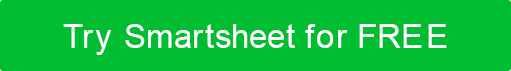 OPERATIONAL PLAN*Note: User can utilize the text boxes at the bottom of this graphic to drag/drop and manipulate the duration timeline. These should match the Start/End/Duration dates on the Operational Plan table on the following page.OPERATIONAL PLANOPERATIONAL PLAN *User can use text boxes below to drag/drop and note duration timeline.TITLETITLEORGANIZATION NAMEORGANIZATION NAMECREATORCREATORDATEDATEMM/DD/YYMM/DD/YYEXECUTIVE SUMMARY20XX – Q120XX – Q120XX – Q120XX – Q220XX – Q220XX – Q220XX – Q320XX – Q320XX – Q320XX – Q420XX – Q420XX – Q420XX – Q120XX – Q120XX – Q120XX – Q220XX – Q220XX – Q2JANFEBMARAPRMAYJUNJULAUGSEPOCTNOVDECJANFEBMARAPRMAYJUNGOALSGoal 1GOALSGoal 2GOALSGoal 3GOALSGOALSGOALSGOALSGOALSGOALOBJECTIVEACTIVITYFUNDING SOURCEBUDGETSTART DATEEND DATEDELIVERABLE DATEDURATION IN DAYSPROGRESS STATUSLEADPARTNERSMISSION ALIGNMENT $                                     In Progress $                                     Complete $                                      Needs Review $                                      Approved $                                      Overdue $                                      On Hold $                                       $                                       $                                       $                                       $                                       $                                      SUMMARIESCONFLICTS / ISSUESNOTESNEXT STEPSDISCLAIMERAny articles, templates, or information provided by Smartsheet on the website are for reference only. While we strive to keep the information up to date and correct, we make no representations or warranties of any kind, express or implied, about the completeness, accuracy, reliability, suitability, or availability with respect to the website or the information, articles, templates, or related graphics contained on the website. Any reliance you place on such information is therefore strictly at your own risk.20XX - Q3 20XX - Q3 20XX - Q3 20XX - Q420XX - Q420XX - Q420XX - Q120XX - Q120XX - Q120XX - Q220XX - Q220XX - Q220XX - Q320XX - Q320XX - Q320XX - Q420XX - Q420XX - Q4JULAUGSEPTOCTNOVDECJANFEBMARAPRMAYJUNJULAUGSEPTOCTNOVDECGOALSGoal 1GOALSGoal 2GOALSGoal 3GOALSGOALSGOALSGOALSGOALS